附件：亚足联五人制足球比赛竞赛设施标准及配备要求五人制场地示意图比赛场地图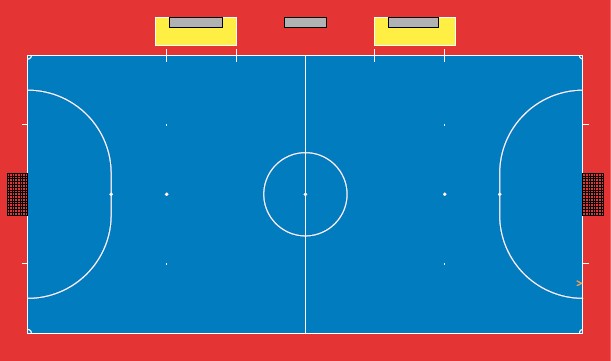 场地丈量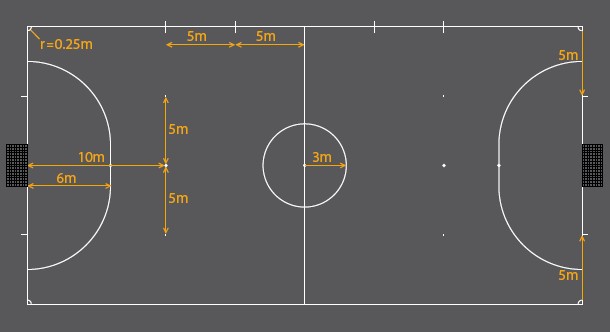 罚球区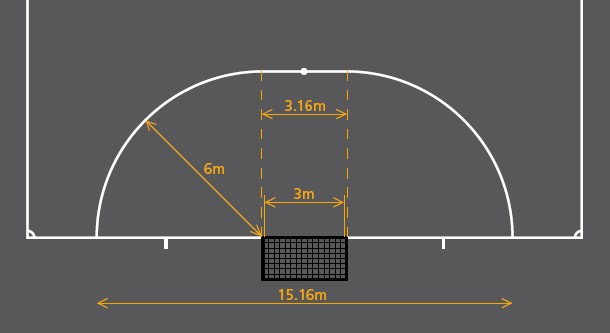 替换区和技术区域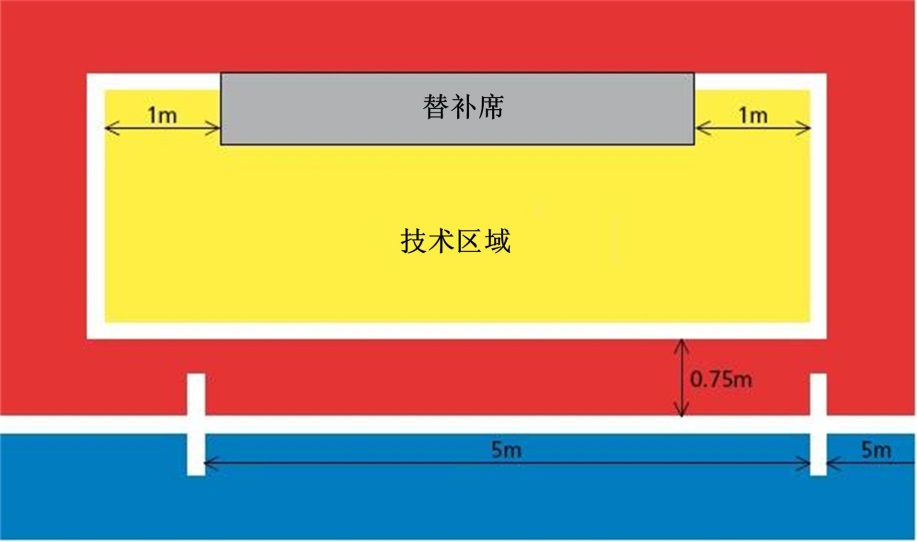 区域器材设施名称标准官方区域球队休息室4个运动员休息室。每一休息室配备：按摩床1张；战术演示板1块(笔、笔擦)；桌子一张，25个椅子或可供25人使用的板凳，物品寄存柜，空调、热水、沐浴设施、卫生设施，垃圾桶，冰桶、冰块。官方区域裁判员休息室1个，每一裁判员休息室配备：比赛球10、球袋1、气泵1、气筒1、气压表1、秒表2、计时钟1、五犯标志桶/牌2个、蜂鸣器1个，夹板1、笔10、桌子2，椅子不少于10张，冰箱1、按摩床1、垃圾桶1，茶歇（功能性饮料 糕点 水果），卫生设施，有条件的可配备热水/淋浴设施/,可联网电脑。裁判报告、第三裁判记录表。 官方区域组委会办公室宽带网络、直线电话、打印机、传真机、复印机、桌子、椅子、文件柜、电脑、茶歇（功能性饮料 糕点 水果）。官方区域球童休息室充足的椅子（可供40人左右入座休息），识别背心,饮用水，便利抵达公共洗手间。官方区域医疗室及场边医疗医务工作室，配备医疗床和紧急医疗包，配备必要的紧急用品和药、冰桶、冰块、垃圾桶、1台自动体外除颤器(AED）、2个担架，8名担架员；配备兴奋剂检查室。官方区域救护车至少1辆救护车（设备、医药齐全），最好配备2辆。官方区域会议室如遇突发或紧急情况，亚足联或中国足协召开赛区工作会议官方区域竞赛办公室宽带网络、直线电话、打印机、传真机、复印机、影印机、桌子、椅子、文件柜、电脑 识别背心 （竞赛室）检查场地：米尺，胶带，塑料扎带，毛巾等；茶歇（功能性饮料 糕点 水果）。官方区域更衣室配备更衣室1间。内场比赛场地比赛场地面积20mx40m（场地示意图请见附件A），技术区域、挡网、广告板；通道（如球员通道、媒体通道、医疗通道、观众通道、公共卫生间清洁等）；广播音响、大屏幕；主席台布置；主副会标。内场训练场地训练场地面积20mx40m；可移动球门不少于1；医务工作室，配备基本的医疗用品或至少1辆救护车（设备、医药齐全）；观众不能进入；公共卫生间清洁等。内场技术区、热身区亚足联或中国足协最终确认内场球门白色，2套，门柱和横梁直径8厘米，两立柱内缘间距3米，横柱下缘与地面间距2米。内场球网2套，备用球网1套。白色菱形网眼。球门网必须合理地被撑起来并不得干扰守门员。内场拖地人员4名，4把拖布。内场计时台记录台（电脑）、座椅清洁、手动记分牌、犯规记录器、电子蜂鸣器。内场球队替补席每边15个椅子或可供15人使用的板凳，大冰桶，大垃圾桶内场比赛、训练用球4号球低弹球，气压0.6-0.9，中国足协提供。队伍抵达后每支队伍发放10个训练球。媒体区域媒体中心供20人使用的桌椅、无线网、复印机、打印机及电脑、电源接口媒体区域混合采访区赛事背景板、铁马或隔离带若干、媒体区域媒体看台主席台任意一侧视野良好的区域、20人使用的桌椅、无线网、充足的电源接口媒体区域摄影记者席两侧球门广告板后、小椅子10把媒体区域媒体入口与贵宾通道及球员通道分开媒体区域新闻发布厅赛事背景板、桌子及5把椅子、4个话筒及音响系统、1个摄像机架设台赛场辅助设施供电系统体育场馆有备用电源及应急供电系统，确保供电系统正常运转。赛场辅助设施广播系统体育馆须设置广播系统，设施良好、音质清晰、覆盖全场。赛场辅助设施灯光标准照明为1,200勒克斯，紧急照明至少达到800勒克斯。赛场辅助设施工作人员装备球童服装、对讲机6部、球童和担架员板凳、雨具等。贵宾接待主席台部分席位归亚足联和中国足协所有贵宾接待贵宾室1个贵宾休息室，安排茶点。距离主席台比较近的位置。贵宾接待贵宾停车地点指定专车接送，并预留贵宾停车位。贵宾接待贵宾通道专门指定。赛场包装外场包装道旗、赛事横幅等赛场包装内场包装主背景板、赛事横幅、广告板、功能室示意图等商务赛区除亚足联和中国足协保留的其他广告板权益